Publicado en Málaga el 24/05/2019 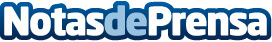 Características del "green cleaning" en la industria de la limpieza, informa Limpiezas AzaharaLa sostenibilidad y la conciencia ecológica también ha llegado a los productos de limpieza. El "green cleaning" se impone en la fabricaciónDatos de contacto:EstherNota de prensa publicada en: https://www.notasdeprensa.es/caracteristicas-del-green-cleaning-en-la Categorias: Andalucia Ecología Consumo Otras Industrias http://www.notasdeprensa.es